OCAK AYI REHBERLİK PLANI     Ana Başlıklar:                                             3,4 ve 5 yaş grubu öğrenceleriyle bireysel ve grup öğrenci görüşmelerine devam edilmesi.Öğrenci gözlem ve görüşmelerine devam edilmesi.4 ve 5 yaş grubu öğrencileriyle yapılan grup görüşmelerinde arkadaş ilişkileri konusunun işlenmesi.5 yaş grubu öğrencilerine ‘’AĞAÇ ÇİZ’’ testinin uygulanması.4 yaş grubu öğrencilerine ‘’OKUL OLGUNLUĞU’’ testinin uygulanması. 5 yaş grubu öğrencilerine ‘’FROSTİG’’ görsel algı testinin uygulanması.Öğretmen-Pdr görüşmelerine devam edilmesi.4 ve 5 yaş grubu öğrencilerine görsel hafızayı güçlendirme, iletişim becerilerini artırmaya yönelik akıl oyunlarının oynatılması.Özgüven eksikliği yaşayan öğrencilere ‘’KENDİ REKLAMIM’’ isimli özgüven destekleyici oyunun oynatılması.4 ve 5 yaş grubu öğrenci velileriyle ‘’BİREYSEL VELİ GÖRÜŞMELERİ’’ nin yapılması.                                                                                      REHBER VE PSİKOLOJİK DANIŞMAN                                                                                                                      AYŞENUR KILIÇ                  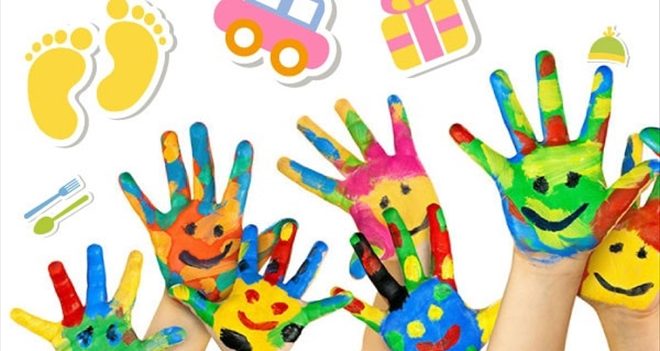 